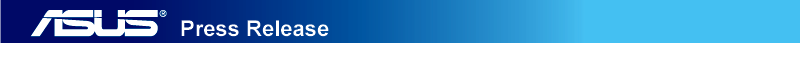 ASUS przedstawia przełomową serię laptopów ZenBook ProASUS zaprezentował dzisiaj przełomową, nową serię ZenBook Pro. Rodzinę wysokowydajnych laptopów przeznaczonych dla profesjonalnych użytkowników. Seria ta wprowadza nowy, futurystyczny dodatek o nazwie ScreenPad – nowatorskie rozwiązanie ASUS, które rewolucjonizuje sposób pracy na laptopie i interakcji z nim. ScreenPad inteligentnie łączy w sobie touchpada z pełnokolorowym ekranem dotykowym, aby zapewnić nowatorską metodę interakcji za pośrednictwem zarówno aplikacji Windows oraz dedykowanych programów, tzw. aplikacji ScreenPad. Nowe funkcje usprawniają pracę i zwiększają produktywność, a ScreenPad może być dowolnie konfigurowany, co pozwala użytkownikom na spersonalizowanie swoich wrażeń podczas korzystania z niego.Nowa seria ZenBook Pro kontynuuje uznane i cenione tradycje rodziny laptopów ZenBook Pro, oferując wiodącą w swojej klasie wydajność w smukłej, lekkiej i niesamowicie eleganckiej konstrukcji. Laptopy ZenBook Pro są napędzane procesorami Intel Core (w maks. konfiguracji) z maks. 16 GB RAM, kartami graficznymi NVIDIA® klasy gamingowej, a także najszybszymi dyskami SSD PCIe® 3.0 x4. Są to więc komputery zaprojektowane z myślą o bezwysiłkowym wykonywaniu nawet najbardziej wymagających zadań. Do bogatych opcji łączności należą m.in. Wi-Fi 802.11ac klasy gigabitowej, USB-C z technologią Thunderbolt™ 3, USB 3.1 Gen 1 Type-A, a także standardowe wyjście HDMI. Laptopy z serii ZenBook Pro są także wyposażone w funkcję rozpoznawania twarzy oraz zintegrowaną obsługę systemu usług głosowych Amazon Alexa , co zapewnia użytkownikom nową inteligentną metodę interakcji ze swoim laptopem. Można teraz łatwo zalogować się do systemu używając do tego jedynie swojej twarzy i funkcji Windows Hello albo cieszyć się sterowaniem bez użycia rąk za pośrednictwem usługi rozpoznawania mowy Alexa..ZenBook Pro 15 to pierwszy model z tej serii z rozwiązaniem ScreenPad (UX580), wyposażony w 15-calowy ekran 4K UHD zatwierdzony przez PANTONE®, procesor Intel Core i9 (w maks. konfiguracji) oraz kartę graficzną NVIDIA GeForce GTX 1050 Ti. ZenBook Pro 14 (UX480) z 14-calowym ekranem wejdzie do sprzedaży w dalszej części 2018 roku i będzie wyposażony w najnowszy procesor Intel Core i7 oraz kartę graficzną NVIDIA GeForce GTX 1050 Max-Q. ZenBook Pro został zaprojektowany z myślą o profesjonalnych artystach, designerach, programistach oraz wszelkich innych twórcach treści, którzy uwielbiają korzystać z najnowszych technologii. ScreenPad oferuje także programistom ekscytującą możliwość tworzenia nowych Aplikacji ScreenPad lub opracowywania nowych sposobów integracji z aplikacjami desktopowymi, które zapewnią użytkownikom nieskończone możliwości obsługi komputera.ScreenPad: Dotknij przyszłościScreenPad jest kompatybilny ze standardem Windows Precision Touchpad (PTP) i dodaje do tego interaktywny 5,5-calowy ekran dotykowy o rozdzielczości FHD, który umożliwia rewolucyjną nową metodę pracy z laptopem. ScreenPad oferuje pomocne funkcje, które inteligentnie dostosowują się do zadań aktualnie wykonywanych przez użytkownika, co ogromnie ułatwia i przyspiesza pracę oraz wielozadaniowość. Za tylko jednym naciśnięciem klawisza funkcyjnego F6 można przełączać ScreenPada między trybem ekranu dotykowego a trybem touchpada.ScreenPad może być wykorzystywany na kilka różnych sposobów. Dedykowane aplikacje ScreenPad działają wewnątrz ScreenPada, udostępniając użytkownikowi całą gamę różnych pożytecznych narzędzi, w tym kalkulator, odtwarzacz muzyki, klawiaturę numeryczną, ekran skrótów do uruchamiania aplikacji oraz funkcję ASUS Sync. Ekran skrótów pozwala użytkownikom na otwieranie lub przełączanie między aplikacjami desktopowymi za pośrednictwem personalizowanych skrótów, a ASUS Sync zapewnia integrację ze smartfonami, na których uruchomiona jest ta aplikacja. Funkcja NumKey zamienia ScreenPada w poręczną klawiaturę numeryczną przydatną do wpisywania wielu danych. Tryb Screen Extender umożliwia wykorzystanie ScreenPada jako rozszerzenia głównego ekranu, co jeszcze bardziej udoskonala wielozadaniowość i zwiększa produktywność.Wybrane aplikacje desktopowe oferują jeszcze bliższą integrację ze ScreenPadem, z adaptacyjnymi menu i kontrolkami edycji na ekranie, które zmieniają się automatycznie w zależności od aplikacji i wykonywanego zadania. Aktualnie dostępne są programy Microsoft Word, Excel i PowerPoint, ale wiele innych popularnych aplikacji jest w przygotowaniu. Korzystając ze ScreenPada można zwiększyć efektywność procesów zadaniowych i uzyskać lepszą produktywność.Inną nowatorską formą adaptacyjnej integracji ScreenPada jest skorzystanie z rozszerzeń przeglądarki, takich jak ScreenPad YouTube Player dla przeglądarki Chrome. W ten sposób sterowanie odtwarzaniem filmów w serwisie YouTube znajduje się bezpośrednio w zasięgu ręki użytkownika. Aktualizacje na żywo gwarantują, że ScreenPad zawsze pracuje z najnowszą wersją, a nowe aplikacje można pobrać z Windows Store. Zestaw SDK do ScreenPada jest dostępny dla programistów chcących tworzyć nowe aplikacje i odkrywać nieskończone możliwości tego rozwiązania.ZenBook Pro 15: Wysoka wydajność bez wysiłkuZenBook Pro 15 został stworzony z myślą o zapewnieniu profesjonalnym i wymagającym użytkownikom najwyższej wydajności w drodze lub w podróży. Jest on napędzany najnowszym ośmiordzeniowym procesorem Intel Core i9 ósmej generacji (w maks. konfiguracji), wyposażony w 16 GB wysokowydajnej pamięci RAM 2400 Hz DDR4, a także dysk SSD PCIe 3.0 x4 o maks. pojemności 1 TB, którego wydajność jest zdecydowanie wyższa od dysków SSD podłączanych do gniazd PCIe x2 i SATA 3. ZenBook Pro 15 wykorzystuje najnowszą kartę graficzną NVIDIA® GeForce® GTX 1050 Ti klasy gamingowej (w maks. konfiguracji) i oferuje prawie dwa razy wyższą wydajność grafiki niż sprzęt wyposażony w kartę GeForce GTX 960M. Ten układ GPU jest kompatybilny z technologią DirectX® 12 i zapewnia wydajność wymaganą do wykonywania zadań nawet najbardziej intensywnych pod względem przetwarzania grafiki, takich jak renderowanie obiektów 3D lub odtwarzanie filmów w jakości 4K UHD, jak również gwarantuje nieskazitelny obraz podczas rozgrywki. ZenBook Pro 15: Piękno, które inspiruje:Elegancja, wyrafinowanie i precyzja wykonania to charakterystyczne cechy każdego laptopa ZenBook.
Wybrany dla ZenBooka Pro 15 schemat kolorystyczny w odcieniach Deep Dive Blue (ciemnoniebieskim) i Rose Gold (różowego złota) ma luksusowy i stylowy charakter, bez nadmiernej krzykliwości, a złote podświetlenie klawiatury i logo na pokrywie to dyskretne i wyrafinowane wykończenie laptopa.Zintegrowany w laptopie ZenBook Pro 15 ekran dotykowy NanoEdge 4K UHD o wielkości 15” z ultrasmukłą ramką, oferuje niesamowitą ostrość wyświetlania detali i jasne, żywe kolory dla bardziej realistycznego obrazu. Ekran ten oferuje zatwierdzone przez PANTONE® renderowanie barw, zintegrowaną technologię ASUS umożliwiającą łatwe wykonanie kalibracji kolorów, jak również imponująco niską wartość Delta-E do niezwykle dokładnego odwzorowywania barw. W połączeniu z opcjonalnym rysikiem ASUS Pen, laptop ZenBook Pro 15 umożliwia nieograniczoną kreatywność. Oprócz wyświetlania pięknych i wyjątkowo realistycznych barw – i to przy niemalże każdym kącie widzenia – wyświetlacz NanoEdge jest kluczem do kompaktowych rozmiarów laptopa ZenBook Pro 15. Smukła ramka pozwala uzyskać maksymalną powierzchnię ekranową przy niewielkiej zajmowanej powierzchni, dzięki czemu ZenBook Pro 15 można porównać wielkością do wielu laptopów 14-calowych. ZenBook Pro 15: Bogate możliwości połączeńWszechstronny zestaw gniazd – w tym dwa gniazda USB-C z najnowszą technologią Thunderbolt™ 3, dwa gniazda USB 3.1 Gen 1 Type-A oraz gniazdo HDMI. Wszystko to sprawia, że ZenBook Pro 15 oferuje najlepsze i wygodne możliwości łączności dla zapewnienia wszechstronności i elastyczności zarówno podczas pracy w biurze, jak i będąc w podróży. Zintegrowana dwuzakresowa karta 802.11ac Wi-Fi klasy gigabitowej jest zdolna do osiągnięcia prędkości szybszych niż przy połączeniu kablowym – rzędu nawet 1734 Mb/s – co jest wartością 12 razy wyższą niż przy połączeniach w standardzie 802.11n. Umożliwia to płynne strumieniowanie filmów z Internetu w jakości 4K UHD, a także zapewnia większy zasięg i wyższą stabilność połączeń sieciowych.ZenBook Pro 14 (UX480): Dostępny wkrótce!W dalszej części 2018 roku do rodziny ZenBook Pro dołączy model ZenBook Pro 14, który zaoferuje ogromną wydajność w obudowie o jeszcze bardziej kompaktowych rozmiarach i ze wspaniałym nowym wzornictwem. Laptop będzie dysponował wyjątkowym mechanizmem zawiasów ASUS ErgoLift, który automatycznie podnosi klawiaturę, aby zapewnić wyższy komfort podczas pisania. ZenBook Pro 14 będzie napędzany najnowszym procesorem Intel Core i7 (w maks. konfiguracji) oraz zostanie wyposażony w 16 GB RAM i kartę graficzną NVIDIA GeForce GTX 1050 MAX-Q, jak również zaoferuje obsługę pamięci Intel Optane™, ekran FHD NanoEdge, kamerę na podczerwień do funkcji rozpoznawania twarzy i zintegrowaną obsługę usługi Amazon Alexa opartej na rozpoznawaniu mowy. Szczegółowe specyfikacje produktu zostaną podane po jego wprowadzeniu do sprzedaży.###O firmie ASUSSpółka ASUS należy do „Najbardziej Podziwianych Firm na Świecie” według magazynu Fortune i z poświęceniem tworzy inteligentne rozwiązania na dziś i na przyszłość. W skład naszego obszernego portfolio wchodzą między innymi: Zenbo, ZenFone, ZenBook i cała gama urządzeń i komponentów IT, w tym rozwiązania AR, VR oraz IoT. ASUS zatrudnia ponad 16 000 osób na całym świecie i ponad 5 000 światowej klasy utalentowanych pracowników w dziedzinie badania i rozwoju. Dzięki swoim innowacyjnym produktom i zaangażowaniu w jakość spółka otrzymała 4511 nagród i odnotowała dochód na poziomie około 13 miliardów dolarów w 2017 roku. 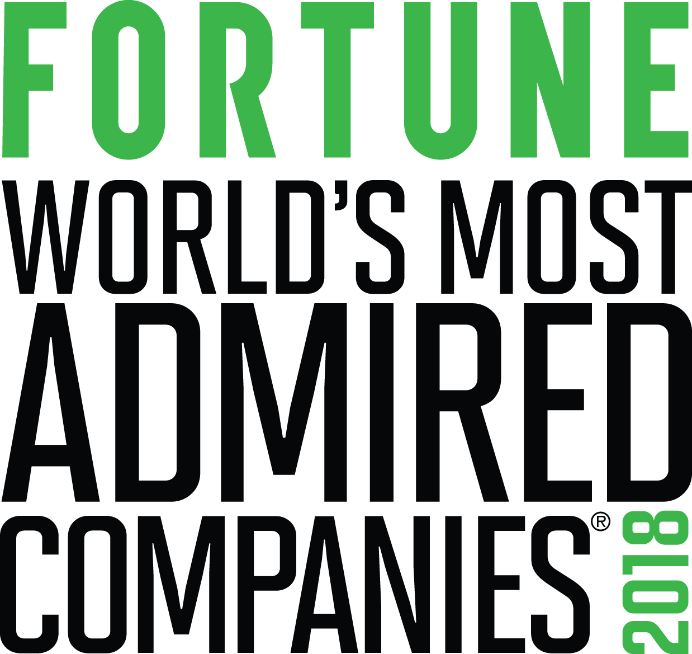 SPECYFIKACJEASUS ZenBook Pro UX580 SPECYFIKACJEASUS ZenBook Pro UX580 ProcesorIntel® Core™ i9-8950HKIntel® Core™ i7-8750HQIntel® Core™ i5-8300HQEkran15,6-calowy ekran szerokokątny z podświetleniem LED i matrycą IPS 4K UHD (3840x2160) 16:915,6-calowy ekran szerokokątny z podświetleniem LED i matrycą IPS FHD (1920x1080) 16:9Panel dotykowy: pojemnościowy/wielodotykowyScreenPad: 5,5-calowy ekran dotykowy FHDSystem operacyjnyMicrosoft Windows 10 HomeMicrosoft Windows 10 ProKarta graficznaNVIDIA® GeForce® GTX 1050 Ti / 1050 – 4 GB GDDR5PamięćDDR4 2400 MHz, maks. 16 GB Dyski 1 TB / 512 GB PCIe® SSD512 GB / 256 GB SATA SSD Opcje łącznościDwuzakresowe Wi-Fi 2x2 802.11ac klasy gigabitowejBluetooth® 5.0Kamery internetoweKamera internetowa VGAInterfejsy 2 x USB 3.1 Gen 2 Type-A2 x USB 3.1 Gen 2 Type-C™ z obsługą technologii Thunderbolt™ 31 x gniazdo audio jack (combo)1 x HDMI 1.41 x czytnik kart microSD1 x gniazdo zasilania DC Dźwięk2 x głośniki stereo wysokiej jakości (z inteligentnym wzmacniaczem)System dźwiękowy certyfikowany przez Harman KardonBateriaBateria litowo-polimerowa o poj. 71 WZasilacz sieciowy ACNapięcie wyjściowe: 19 V, 150 W, napięcie wejściowe: 100 V – 240 V AC, 50 Hz / 60 HzWymiary365 x 241 x 18,9 mmWaga:1,88 kg